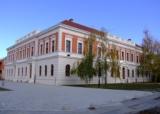 REPUBLIKA HRVATSKAOSJEČKO-BARANJSKA ŽUPANIJAOSNOVNA ŠKOLA JAGODE TRUHELKECRKVENA 2331000 OSIJEKKLASA:003-06/16-01/05URBROJ: 2158-16-08-16-1Osijek, 11. listopada    2016.P O Z I V	Sazivam  40. sjednicu Školskog odbora  koja će se održati elektronskim putem  u  ČETVRTAK, 13. listopada  2016. godine.	Za sjednicu predlažem sljedeći:D n e v n i   r e d:1. Usvajanje zapisnika s prethodne  sjednice Školskog odbora 2. Prethodna suglasnost za zapošljavanje učitelja na određeno vrijeme do 60 dana  za radna mjesta:  - učiteljica razredne nastave- učiteljica engleskog jezika i povijesti     Srdačan pozdrav!						 PREDSJEDNICA ŠKOLSKOG ODBORA						           Danijela Zorinić, prof.  